АДМИНИСТРАЦИЯ  МУНИЦИПАЛЬНОГО  ОБРАЗОВАНИЯ  «КЕЗСКИЙ РАЙОН»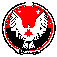 «КЕЗ ЁРОС» МУНИЦИПАЛ КЫЛДЫТЭТЛЭН АДМИНИСТРАЦИЕЗПОСТАНОВЛЕНИЕот 21 ноября 2016 года 									   № 1598пос. КезВ соответствии с Федеральными законами: от 06.10.2003 № 131-ФЗ 
«Об общих принципах организации местного самоуправления в Российской Федерации», от 25.07.2002 № 114-ФЗ «О противодействии экстремистской деятельности», от 06.03.2006 № 35-ФЗ «О противодействии терроризму», Уставом муниципального образования «Кезский район»  ПОСТАНОВЛЯЮ:1. Утвердить состав антитеррористической комиссии муниципального образования «Кезский район» (приложение №1).2. Утвердить Положение об антитеррористической комиссии муниципального образования «Кезский район» в новой редакции (приложение №2).3. Постановление  Администрации МО «Кезский район» от 20.01.2016г № 56  «Об утверждении состава и положения Антитеррористической комиссии в МО «Кезский район» считать утратившим силу. И.о. Главы муниципального образования «Кезский район»                                     			  		    	        Н.А.Опарина                                                                                                 Приложение №1                                                                                     к постановлению Администрации                                                                                     МО «Кезский район»                                                                                     от «21 »  ноября 2016 гСостав антитеррористической комиссиимуниципального образования «Кезский район»    1. Председатель комиссии: Богданов И.О., глава муниципального образования «Кезский район»     2. Заместитель председателя комиссии: Лекомцев В.П., начальник межмуниципального отдела МВД России «Кезский» (по согласованию)     3. Секретарь комиссии: Пулькин А.Е., начальник отдела по делам ГО и ЧС Администрации МО «Кезский район»         Члены комиссии:   4. Малыгин Л.А., главный врач БУЗ УР «Кезская РБ МЗ УР» (по согласованию);   5. Ильин А.А., заместитель главы Администрации МО «Кезский район» по строительству, ЖКХ, транспорту, связи и жилищной политике   6. Максимов Н.С., начальник Кезского газового участка ОА «Газпром газораспределение Ижевск» (по согласованию)   7. Андрюков А.А., начальник пожарно-спасательной части №  33 ГУ УР «Государственная противопожарная служба УР» (по согласованию)   8. Будин В.В., начальник отделения подготовки, призыва граждан на военную службу военного комиссариата Дебесского и Кезского районов (по согласованию)   9. Сунцов В.Я. – директор ООО «Кезское ПКХ»  (по согласованию)   10. Трефилова Н.Н. - начальник БУ УР «Кезская  рай СББЖ») (по согласованию)                                              _________________________________________                                                                                                                              Приложение  2                                                                                     к постановлению Администрации                                                                                     МО «Кезский район»                                                                                     от «21»  ноября 2016 гПОЛОЖЕНИЕоб антитеррористической комиссии муниципального образования « Кезский район» Антитеррористическая комиссия муниципального образования «Кезский район» (далее – Комиссия), является органом, осуществляющим координацию деятельности на территории муниципального образовании «Кезский район»  территориальных органов федеральных органов исполнительной власти, органов исполнительной власти Удмуртской Республики и органов местного самоуправления по профилактике терроризма, а также по минимизации и ликвидации последствий его проявления. Комиссия имеет сокращенное название – АТК.Комиссия в своей деятельности руководствуется Конституцией Российской Федерации, Федеральными конституционными законами, Федеральными законами, Указами и распоряжениями Президента Российской Федерации, постановлениями и распоряжениями Правительства Российской Федерации, решениями Национального антитеррористического комитета, иными нормативными правовыми актами Российской Федерации, нормативными правовыми актами Удмуртской Республики, решениями Антитеррористической комиссии Удмуртской Республики, Администрации муниципального образования «Кезский район», а также настоящим Положением.Комиссия осуществляет свою деятельность во взаимодействии с Антитеррористической комиссией Удмуртской Республики, территориальными органами федеральных органов исполнительной власти, органами исполнительной власти Удмуртской Республики, органами местного самоуправления, организациями и общественными объединениями.Председателем Комиссии является Глава муниципального образования «Кезский район» (далее – председатель Комиссии).Состав Комиссии (по должностям) определяется председателем Комиссии. Положение о Комиссии, её регламент и состав утверждаются постановлением Администрации муниципального образования «Кезский район».Основными задачами Комиссии являются:- координация деятельности на территории муниципального образовании «Кезский район»  территориальных органов федеральных органов исполнительной власти, органов исполнительной власти Удмуртской Республики и органов местного самоуправления по профилактике терроризма, а также по минимизации и ликвидации последствий его проявления.- участие в реализации на территории муниципального образования « Кезский район» государственной политики в сфере противодействия терроризму, а также подготовка предложений Антитеррористической комиссии Удмуртской Республики по совершенствованию нормативных правовых актов в этой области;- мониторинг политических, социально-экономических и иных процессов в муниципальном образовании «Кезский район» оказывающих влияние на ситуацию в сфере противодействия терроризму;- разработка мер по профилактике терроризма, устранению причин и условий, способствующих его проявлению, обеспечению защищенности объектов от возможных террористических посягательств, а также по минимизации и ликвидации последствий террористических актов, и осуществление контроля за реализацией этих мер;- организация и анализ эффективности взаимодействия территориальных органов федеральных органов исполнительной власти, органов исполнительной власти Удмуртской Республики и органов местного самоуправления в сфере профилактики терроризма, а также минимизации и ликвидации последствий его проявления и подготовка решений Комиссии по совершенствованию этой работы;- подготовка предложений по обеспечению социальной защиты лиц, осуществляющих борьбу с терроризмом и (или) привлекаемых к этой деятельности, а также по социальной реабилитации лиц, пострадавших от террористических актов;- решения иных задач на территории муниципального образования «Кезский район», предусмотренных законодательством Российской Федерации по противодействию терроризму.Комиссия имеет право:- принимать в пределах своей компетенции решения, необходимые для координации и совершенствования деятельности территориальных органов Федеральных органов исполнительной власти, органов исполнительной власти Удмуртской Республики и органов местного самоуправления по профилактике терроризма, а также минимизации и ликвидации последствий его проявления, осуществлять контроль за их исполнением;- запрашивать и получать в установленном порядке необходимые материалы и информацию от территориальных органов Федеральных органов исполнительной власти, органов местного самоуправления, общественных объединений, организаций (независимо от форм собственности) и должностных лиц;- создавать рабочие органы для изучения вопросов, касающихся профилактики терроризма, минимизации и ликвидации последствий его проявлений, а также для подготовки проектов соответствующих решений Комиссии;- привлекать для участия в работе Комиссии должностных лиц и специалистов территориальных органов Федеральных органов исполнительной власти и исполнительных органов государственной власти Удмуртской Республики, органов местного самоуправления, а также представителей организаций и общественных объединений (по согласованию);- вносить в установленном порядке предложения по вопросам, требующим решения Антитеррористической комиссии Удмуртской Республики.Комиссия строит свою работу во взаимодействии с Антитеррористической комиссией Удмуртской Республики и оперативной группой в муниципальном образовании «Кезский район».Комиссия осуществляет свою деятельность на плановой основе в соответствии с регламентом, утверждаемым председателем Комиссии.Комиссия ежеквартально информирует Антитеррористическую комиссию Удмуртской Республики по итогам своей деятельности.Заседания Комиссии проводятся не реже одного раза в квартал. В случае необходимости по решению председателя Комиссии могут проводиться внеочередные заседания Комиссии.Присутствие членов Комиссии на заседаниях обязательно. Члены комиссии не вправе делегировать свои полномочия иным лицам. В случае невозможности присутствия члена комиссии на заседании он обязан заблаговременно известить об этом председателя Комиссии. В случае невозможности присутствия члена Комиссии на заседании лицо, исполняющее его обязанности, после согласования с председателем Комиссии может присутствовать на заседании с правом совещательного голоса.Заседание Комиссии считается правомочным, если на нем присутствует более половины его членов. Члены комиссии обладают равными правами при обсуждении рассматриваемых на заседании вопросов. В зависимости от вопросов, рассматриваемых на заседаниях Комиссии, к участию в них могут привлекаться иные лица.Решения Комиссии оформляется протоколом, который подписывается председателем Комиссии. Для реализации решений Комиссии могут подготавливаться проекты нормативных актов Администрации муниципального образования «Кезский район», которые представляются на рассмотрение в установленном порядке.Решения, принимаемые Комиссией в соответствии с ее компетенцией, являются обязательными для подразделений территориальных органов федеральных органов исполнительной власти по муниципальному образованию « Кезский район », представители которых, входят в состав Комиссии, а также для органов местного самоуправления.Организационное и материально-техническое обеспечение деятельности Комиссии осуществляется Администрацией муниципального образования «Кезский район». Для этих целей председатель Комиссии назначает или определяет секретаря Комиссии ответственного за организацию работы Комиссии.Основными задачами секретаря Комиссии являются:- разработка проекта плана работы Комиссии;- обеспечение подготовки и проведение заседаний Комиссии:- обеспечение деятельности Комиссии по контролю за исполнением ее решений;- получение и анализ информации об общественно-политических, социально-экономических и иных процессах в муниципальном образовании «Кезский район», оказывающим влияние на развитие ситуации в сфере профилактики терроризма, выработка предложений Комиссии устранению причин и условий, способствующих его проявлению;- обеспечение взаимодействия Комиссии с отделом по обеспечению деятельности Антитеррористической комиссии Удмуртской Республики;- организация и координация деятельности рабочих органов Комиссии;- организация и ведение делопроизводства Комиссии.         18.Информационно-аналитическое обеспечение деятельности Комиссии осуществляют в установленном порядке территориальные органы федеральных органов исполнительной власти, исполнительные органы государственной власти Удмуртской Республики органы местного самоуправления, которые участвуют в пределах своей компетенции в противодействии терроризму._______________